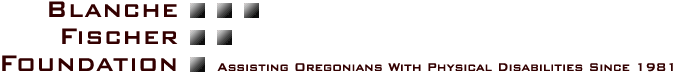 1509 SW Sunset Blvd, 1B <>  <> 503.246.4941Suggested Resources The Blanche Fischer Foundation is a philanthropic organization that abides by the pledge to assist people with physical disabilities to be independent, productive and proud.CRITERIA FOR ELIGIBILITY Must demonstrate all of the following:1.  residency.  2.  Demonstration of financial need.  3.  Have a disability of a physical nature. Meeting the above criteria does not mean “automatic approval” of the application.The resources listed below are suggestions for where you may seek assistance.OREGON CENTERS FOR INDEPENDENT LIVING (CILs)CILs are nonresidential disability resource and advocacy centers.  They provide an array of services including information and referral, peer counseling, independent living skills training, advocacy, and life transitioning services.  CILs are the one-stop organizations that provide individualized services that can assist you with identifying solutions.  Contact the center closest to your location:Abilitree, Bend			www.abilitree.org 		541-388-8103 Ext 200EOCIL, 	www.eocil.org 			541-889-3119HASL, Grants Pass 		www.haslonline.org 		541-479-4275ILR, 			www.ilr.org 			503-232-7411LILA, 			www.lila.org 			541-607-7020SPOKES,  	www.spokesunlimited.org 	541-883-7547UVDN, 		www.uvdn.org 			541-672-6336Please use the following as a checklist for whom to ask for monetary assistance.  Remember, there are no stupid questions._____ Family_____ Friends_____ Churches _____ Your employer_____ Your insurance carrier(s)_____ Local service organizations	  (Lions Club, Kiwanis, etc.)_____ Local nonprofits_____ Oregon PUC (TTYs, lower    phone bills, etc.)_____ Federal agencies agencies agencies   () agencies_____ Other private foundationsIf you are self-conscious asking for help, ask yourself how many times have you helped others!  LOCAL SERVICE ORGANIZATIONS(Call your local Chamber of Commerce for clubs in your area)Lions Club			www.lionsclubs.org/EN/find-a-club.php Rotary Club		www.rotary.org/support/clubs/index.html Kiwanis			www.community.kiwanisone.org  Quota Club 		www.quota.org Soroptimists		www.soroptimist.org LOCAL NONPROFITS(Call your local Chamber of Commerce for nonprofits in your area)Local Area Agency on Aging (sometimes helps people with disabilities)Local Action Agency NetworkLocal philanthropic organizationsFEDERAL AGENCIESSocial Security AdministrationMedicareMedicaidSTATE AGENCIESOregon Commission for the Blind (OCB) 1-888-202-5463  (Please call this toll-free number for the name and phone number of your area’s representative.)Oregon Department of Human Services (DHS)Office of Vocational Rehabilitation ServicesSeniors and People with Disabilities ServicesSelf-Sufficiency ServicesChild WelfareCOUNTY AGENCIES(Call your County Commission/government office for services in your county)Developmental Disabilities ServicesCounty Mental HealthCITY AGENCIES(Call your city’s  coordinator—ask for suggestions for whom to ask—many cities have access to low-interest loans for retrofit of owner-occupied homes.)Oregon Centers for Independent Living (CILs)Abilitree Director ~  (Mailing Address) (Physical Address)541-388-8103 (voice/TTY) ~ 541-388-1226 (Fax)abilitree@abilitree.org ~ www.abilitree.orgService Area: Deschutes, EOCIL (Eastern  for Independent Living), Director ~ 541-889-3119 (voice/TTY) ~ 541-889-4647 (Fax)eocil@eocil.org  ~ www.eocil.orgEOCIL Pendleton Branch Office ~ (541) 235-2224 (voice) ~ 541-276-1037 (fax)Service Area: Baker, Gilliam, Grant, Harney, Malheur, Morrow, Umatilla, Union, Wallowa and EOCIL The Dalles Branch Office ~ (541) 370-2810 (voice) ~ 541-370-2811 (fax)Service Area: Wasco,  and HASL  (), Director ~ 305 NE E St., 541-479-4275 (voice) ~ 541-479-7261 (fax)haslstaff@yahoo.com ~ www.haslonline.orgService Area:  and ILR (Independent Living Resources)Barry Quamme, Director ~ 1839 NE Couch St.  97232503-232-7411 (voice) ~ 503-232-8408 (TTY), ~ 503-232-7480 (fax)ilrpdx@qwest.net ~ www.ilr.orgService Area: ,  & LILA (Lane Independent Living Alliance, Inc.), Director ~  (mailing & physical address)541-607-7020 (voice) ~ 541-345-7021 (fax) lila@lilaoregon.org ~ www.lilaoregon.orgService Area: SPOKES Unlimited, Director ~ 541-883-7547 (voice) ~ 541-885-2469 (fax) christina.fritschi@spokesunlimited.org  ~ www.spokesunlimited.orgService Area: Klamath & Lake CountiesUVDN ( disAbilities Network), Director ~  (mailing address) (physical address)541-672-6336 (voice), ~ 541-440-2882 (TTY), ~ 541-672-8606 (fax)davidfricke@uvdn.org ~ www.uvdn.orgService Area: If none of the above serves the area in which you live, please call: Independent Living Council (SILC) 503-945-6204